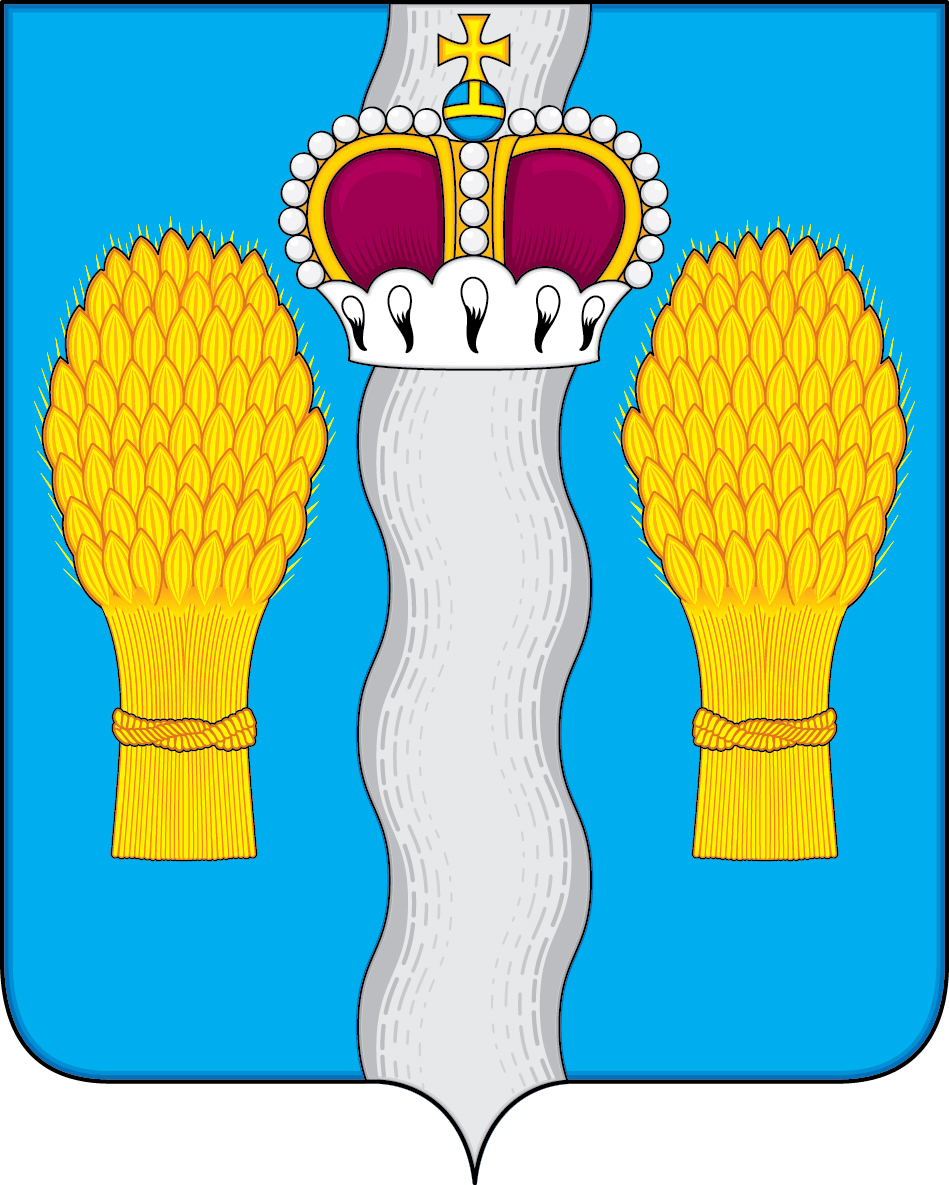 АДМИНИСТРАЦИЯ(исполнительно-распорядительный орган)муниципального района «Перемышльский район»ПОСТАНОВЛЕНИЕс. Перемышль« 04  » декабря 2019г.                                                                   №   878В соответствии со ст. 14,15 Федерального закона от 06.10.2003 № 131-ФЗ «Об общих принципах организации местного самоуправления в Российской Федерации», ст. 179 Бюджетного кодекса Российской Федерации, решением Районного Собрания  муниципального района «Перемышльский район» от 20.12.2018 года № 188 «О бюджете муниципального района «Перемышльский район» на 2019 год и на плановый период 2020 и 2021 годов»,  руководствуясь постановлением администрации муниципального района «Перемышльский район» от 08.10.2013 № 1310 «Об утверждении Порядка принятия решений о разработке муниципальных программ муниципального района «Перемышльский район», их формирования и реализации и Порядка проведения оценки эффективности реализации муниципальных программ муниципального района Перемышльский район», а также в целях модернизации и развития сети автомобильных дорог общего пользования местного значения на территории муниципального района «Перемышльский район» в соответствии с приоритетными направлениями развития района и повышения транспортно-эксплуатационных характеристик дорожной сети муниципального района «Перемышльский район», администрация муниципального районаПОСТАНОВЛЯЕТ:Внести в постановление администрации муниципального района «Перемышльский район» от 21.11.2013 года №1541 «Об утверждении муниципальной программы «Развитие дорожного хозяйства в муниципальном районе «Перемышльский район» на 2014-2021 годы» (далее – постановление) следующие изменения: Таблицу 6.1. Программы изложить в новой редакции (прилагается).Настоящее постановление подлежит официальному опубликованию.Глава администрациимуниципального района                                                                 Н.В. БадееваО внесении изменений в постановление администрации муниципального района «Перемышльский район» от 21.11.2013 года № 1541 «Об утверждении муниципальной программы «Развитие дорожного хозяйства в муниципальном районе «Перемышльский район» на 2014-2021 годы» 